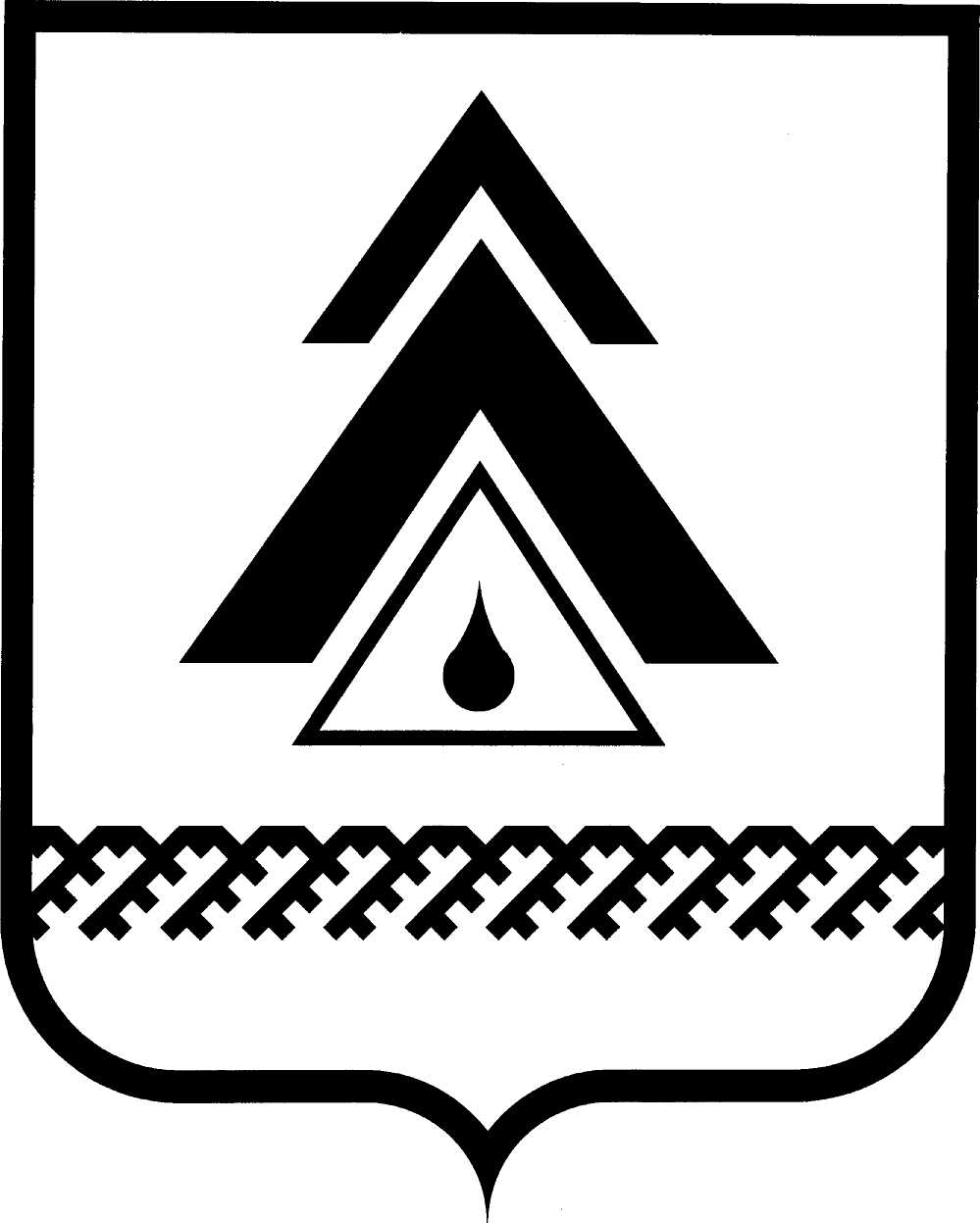 ДУМА НИЖНЕВАРТОВСКОГО РАЙОНАХанты-Мансийского автономного округа - ЮгрыРЕШЕНИЕО плане работы Думы Нижневартовского района на 2013 годДума района РЕШИЛА:1. Утвердить план работы Думы Нижневартовского района на 2013 год согласно приложению.2. Контроль за выполнением решения возложить на заместителя председателя Думы района и на постоянные комиссии Думы района.Глава района                                                                                          А.П. ПащенкоПриложение к решениюДумы районаот 29.01.2013 № 285План работы Думы Нижневартовского района на 2013 годПриложение к Плану работы Думы Нижневартовского района на 2013 годПланнормотворческих работ Думы Нижневартовского района на 2013 годот 29.01.2013г. Нижневартовск                                                             № 285  №п/пНаименование вопроса (мероприятия)Срок исполненияСрок исполненияСрок исполненияОтветственный за подготовку123334I. Нормотворческая деятельность Думы Нижневартовского районаI. Нормотворческая деятельность Думы Нижневартовского районаI. Нормотворческая деятельность Думы Нижневартовского районаI. Нормотворческая деятельность Думы Нижневартовского районаI. Нормотворческая деятельность Думы Нижневартовского районаI. Нормотворческая деятельность Думы Нижневартовского района1.Нормотворческая деятельность Думы Нижневартовского района (далее – Дума района) в соответствии с Планом нормотворческих работ Думы Нижневартовского района на 2013 год (прилагается)в течение годав течение годав течение годакомиссии Думы района,администрация района2.Реализация Думой района права законодательной инициативы в Думе Ханты-Мансийского автономного округа - Югрыв соответствии со сроками, установленными Думой Ханты-Мансийского автономного округа - Югрыв соответствии со сроками, установленными Думой Ханты-Мансийского автономного округа - Югрыв соответствии со сроками, установленными Думой Ханты-Мансийского автономного округа - Югрыкомиссии Думы района II. Деятельность Думы Нижневартовского района по реализации Послания Президента 
Российской Федерации В.В. Путина Федеральному Собранию Российской ФедерацииII. Деятельность Думы Нижневартовского района по реализации Послания Президента 
Российской Федерации В.В. Путина Федеральному Собранию Российской ФедерацииII. Деятельность Думы Нижневартовского района по реализации Послания Президента 
Российской Федерации В.В. Путина Федеральному Собранию Российской ФедерацииII. Деятельность Думы Нижневартовского района по реализации Послания Президента 
Российской Федерации В.В. Путина Федеральному Собранию Российской ФедерацииII. Деятельность Думы Нижневартовского района по реализации Послания Президента 
Российской Федерации В.В. Путина Федеральному Собранию Российской ФедерацииII. Деятельность Думы Нижневартовского района по реализации Послания Президента 
Российской Федерации В.В. Путина Федеральному Собранию Российской Федерации1.Нормотворческая деятельность1.1.Внесение изменений в Устав Нижневартовского района после изменения 
федерального, окружного законодательствапосле изменения 
федерального, окружного законодательствапосле изменения 
федерального, окружного законодательствакомиссии Думы района, администрация района 1.2.Внесение изменений в решения Думы районапосле изменения федерального, окружного законодательствапосле изменения федерального, окружного законодательствапосле изменения федерального, окружного законодательствакомиссии Думы района,организационно-правовой отдел Думы района,администрация района2.Рассмотрение информаций о выполнении программ, связанных с реализацией Послания Президента Российской Федерации Федеральному Собранию Российской Федерациив течение годав течение годав течение годаадминистрация района (по согласованию)2.1.Сохранение и развитие культуры и искусства Нижневартовского района на 2011–2013 годымартмартмартадминистрация района (по согласованию)2.2.Социально-экономическое развитие коренных малочисленных народов Севера, проживающих в Нижневартовском районе, на 2012-2014 годымартмартмартадминистрация района (по согласованию)2.3.Повышение безопасности дорожного движения на территории Нижневартовского района на 2012-2015 годымартмартмартадминистрация района (по согласованию)2.4.«Новая школа Югры» в Нижневартовском районе на 2011–2013 годыапрельапрельапрельадминистрация района (по согласованию)2.5.Обеспечение экологической безопасности в Нижневартовском районе в 2012-2014 годахапрельапрельапрельадминистрация района (по согласованию)2.6.Обеспечение граждан жилыми помещениями на 2012-2013 годы и на период до 2015 годамаймаймайадминистрация района (по согласованию)2.7.Профилактика экстремизма, гармонизация межэтнических и межкультурных отношений, укрепление толерантности в Нижневартовском районе на 2012–2014 годымаймаймайадминистрация района (по согласованию)2.8.Развитие транспортной системы Нижневартовского района на 2011–2015 годыиюльиюльиюльадминистрация района (по согласованию)2.9.Информационное общество Нижневартовского района на 2012-2014 годыиюльиюльиюльадминистрация района (по согласованию)2.10.Социальная поддержка населения на территории Нижневартовского района на 2009-2013 годыиюльиюльиюльадминистрация района (по согласованию)2.11.Комплексные меры профилактики наркомании и алкоголизма среди детей, подростков и молодежи на 2012-2014 годыиюльиюльиюльадминистрация района (по согласованию)2.12.Формирование беспрепятственного доступа инвалидов и других маломобильных групп населения к объектам социальной инфраструктуры в Нижневартовском районе на 2011–2013 годыоктябрьоктябрьоктябрьадминистрация района (по согласованию)2.13.Организация подготовки и проведения мероприятий, посвященных 85-летию образования Нижневартовского района на 2012-2013 годыоктябрьоктябрьоктябрьадминистрация района (по согласованию)2.14.Развитие сельского хозяйства на территории Нижневартовского района на 2011-2015 годыоктябрьоктябрьоктябрьадминистрация района (по согласованию)2.15.Поддержка малого и среднего предпринимательства в Нижневартовском районе на 2011–2013 годыоктябрьоктябрьоктябрьадминистрация района (по согласованию)2.16.Развитие внутреннего и въездного туризма в Нижневартовском районе на 2012-2014 годыноябрьноябрьноябрьадминистрация района (по согласованию)2.17.Поддержка социально-ориентированных некоммерческих организаций  Нижневартовского района на 2013-2015 годыноябрьноябрьноябрьадминистрация района (по согласованию)2.18.Молодежь Нижневартовского района на 2013–2015 годы.ноябрьноябрьноябрьадминистрация района (по согласованию)2.19.Развитие физической культуры и спорта в Нижневартовском районе на 2009–2013 годыноябрьноябрьноябрьадминистрация района (по согласованию)III. Деятельность Думы района в сфере противодействия коррупцииIII. Деятельность Думы района в сфере противодействия коррупцииIII. Деятельность Думы района в сфере противодействия коррупцииIII. Деятельность Думы района в сфере противодействия коррупцииIII. Деятельность Думы района в сфере противодействия коррупцииIII. Деятельность Думы района в сфере противодействия коррупции1.Участие в деятельности Межведомственного совета по противодействию коррупциив течение годав течение годав течение годаглава Нижневартовского района IV. Контрольная деятельность Думы Нижневартовского районаIV. Контрольная деятельность Думы Нижневартовского районаIV. Контрольная деятельность Думы Нижневартовского районаIV. Контрольная деятельность Думы Нижневартовского районаIV. Контрольная деятельность Думы Нижневартовского районаIV. Контрольная деятельность Думы Нижневартовского района1.Рассмотрение на заседаниях Думы района и комиссий Думы района следующих вопросовв течение годав течение годав течение года1.1.О выполнении поручений по протоколам заседаний Думы района, постоянных комиссий Думы района (по мере появления поручений)в течение годав течение годав течение года1.2.Ежегодный отчет главы Нижневартовского района о результатах деятельности за 2012 годпервый кварталпервый кварталпервый кварталпервый кварталпервый кварталпервый кварталГлава района1.3.Ежегодный отчет главы администрации Нижневартовского района о результатах деятельности за 2012 годпервый кварталпервый кварталпервый кварталпервый кварталпервый кварталпервый кварталГлава администрации района1.4.Отчет о деятельности Контрольно-счетной палаты Нижневартовского районапервый кварталпервый кварталпервый кварталКонтрольно-счетная палата района1.5.Отчет об исполнении бюджета района за 2012 годдо 01 июнядо 01 июнядо 01 июняадминистрация района, комиссия по бюджету, налогам, финансам и социально-экономическим вопросам Думы района1.6.Отчет об исполнении бюджета района за первый квартал, первое полугодие и девять месяцев 2013 года в течение годав течение годав течение годаадминистрация района1.7.О результатах оперативно-служебной деятельности ОМВД России по Нижневартовскому району за 2012 годпервый кварталпервый кварталпервый кварталОМВД России по Нижневартовскому району1.8.О результатах оперативно-служебной деятельности ОМВД России по Нижневартовскому району за первый квартал, первое полугодие и 9 месяцев 2013 годав течение годав течение годав течение годаОМВД России по Нижневартовскому району1.9.Информация Межрайонной инспекции Федеральной налоговой службы России № 6 по Ханты-Мансийскому автономному округу – Югре по сбору налогов в бюджет районамаймаймайМежрайонная инспекция Федеральной налоговой службы России № 6 по Ханты-Мансийскому автономному округу – ЮгреV. Организация и проведение депутатских слушанийV. Организация и проведение депутатских слушанийV. Организация и проведение депутатских слушанийV. Организация и проведение депутатских слушанийV. Организация и проведение депутатских слушанийV. Организация и проведение депутатских слушаний1.О прогнозе социально-экономического развития Нижневартовского района на 2014 год и на плановый период 2015 и 2016 годов и об основных характеристиках проекта решения Думы района о бюджете  района на 2014 год и на плановый период 2015 и 2016 годовчетвертый кварталчетвертый кварталчетвертый кварталадминистрация района, постоянная комиссия по бюджету, налогам, финансам и социально-экономическим вопросам Думы района VI. Информирование населения о деятельности Думы Нижневартовского районаVI. Информирование населения о деятельности Думы Нижневартовского районаVI. Информирование населения о деятельности Думы Нижневартовского районаVI. Информирование населения о деятельности Думы Нижневартовского районаVI. Информирование населения о деятельности Думы Нижневартовского районаVI. Информирование населения о деятельности Думы Нижневартовского района1.Обеспечение доступа к информации о деятельности Думы района Обеспечение доступа к информации о деятельности Думы района в течение годав течение годаорганизационно-правовой отдел Думы района1.1.Обеспечение соответствия содержания информации на официальном веб-сайте администрации района о деятельности Думы района требованиям федерального законодательстваОбеспечение соответствия содержания информации на официальном веб-сайте администрации района о деятельности Думы района требованиям федерального законодательствав течение годав течение годаорганизационно-правовой отдел Думы района1.2.Обновление и поддержка в актуальном состоянии раздела  «Дума района», «Муниципальные правовые акты» на официальном веб-сайте администрации районаОбновление и поддержка в актуальном состоянии раздела  «Дума района», «Муниципальные правовые акты» на официальном веб-сайте администрации районав течение годав течение годаорганизационно-правовой отдел Думы района1.3.Обеспечение возможности присутствия граждан (физических лиц), в том числе представителей организаций (юридических лиц), общественных объединений, государственных органов и органов местного самоуправления муниципальных образований Нижневартовского района, на заседаниях Думы района в соответствии с Регламентом Думы районаОбеспечение возможности присутствия граждан (физических лиц), в том числе представителей организаций (юридических лиц), общественных объединений, государственных органов и органов местного самоуправления муниципальных образований Нижневартовского района, на заседаниях Думы района в соответствии с Регламентом Думы районав течение годав течение годаорганизационно-правовой отдел Думы района2.Информационно-аналитическая деятельность Думы районаИнформационно-аналитическая деятельность Думы района2.1.Подготовка отчета о работе Думы района за 2012 годПодготовка отчета о работе Думы района за 2012 годпервый кварталпервый кварталзаместитель председателя Думы района, организационно-правовой отдел Думы района3.Информационное обеспечение деятельности Думы района Информационное обеспечение деятельности Думы района в течение годав течение годаорганизационно-правовой отдел Думы района 3.1.Распространение в средствах массовой информации и размещение на официальном сайте администрации района материалов о деятельности Думы районаРаспространение в средствах массовой информации и размещение на официальном сайте администрации района материалов о деятельности Думы районав течение годав течение годаорганизационно-правовой отдел Думы района 3.2.Организация освещения средствами массовой информации мероприятий, проводимых Думой районаОрганизация освещения средствами массовой информации мероприятий, проводимых Думой районав течение годав течение годаорганизационно-правовой отдел Думы района VII. Взаимодействие Думы района с Думой Ханты-Мансийского автономного округа – Югры, органами местного самоуправления муниципальных образований Нижневартовского района VII. Взаимодействие Думы района с Думой Ханты-Мансийского автономного округа – Югры, органами местного самоуправления муниципальных образований Нижневартовского района VII. Взаимодействие Думы района с Думой Ханты-Мансийского автономного округа – Югры, органами местного самоуправления муниципальных образований Нижневартовского района VII. Взаимодействие Думы района с Думой Ханты-Мансийского автономного округа – Югры, органами местного самоуправления муниципальных образований Нижневартовского района VII. Взаимодействие Думы района с Думой Ханты-Мансийского автономного округа – Югры, органами местного самоуправления муниципальных образований Нижневартовского района VII. Взаимодействие Думы района с Думой Ханты-Мансийского автономного округа – Югры, органами местного самоуправления муниципальных образований Нижневартовского района 1.Взаимодействие с Думой Ханты-Мансийского автономного округа - ЮгрыВзаимодействие с Думой Ханты-Мансийского автономного округа - ЮгрыВзаимодействие с Думой Ханты-Мансийского автономного округа - Югрыв течение годаглава района, заместитель председателя Думы района1.1.Участие в заседаниях постоянных депутатских комиссий, Думы Ханты-Мансийского автономного округа - ЮгрыУчастие в заседаниях постоянных депутатских комиссий, Думы Ханты-Мансийского автономного округа - ЮгрыУчастие в заседаниях постоянных депутатских комиссий, Думы Ханты-Мансийского автономного округа - Югрыв течение годаглава района, заместитель председателя Думы района1.2.Участие в заседаниях Координационного совета представительных органов местного самоуправления муниципальных образований Ханты-Мансийского автономного округа – Югры и Думы Ханты-Мансийского автономного округа - ЮгрыУчастие в заседаниях Координационного совета представительных органов местного самоуправления муниципальных образований Ханты-Мансийского автономного округа – Югры и Думы Ханты-Мансийского автономного округа - ЮгрыУчастие в заседаниях Координационного совета представительных органов местного самоуправления муниципальных образований Ханты-Мансийского автономного округа – Югры и Думы Ханты-Мансийского автономного округа - Югрыежеквартальнозаместитель председателя Думы района1.3.Участие в семинарах для депутатов и работников аппаратов представительных органов местного самоуправления муниципальных образований Ханты-Мансийского автономного округа - ЮгрыУчастие в семинарах для депутатов и работников аппаратов представительных органов местного самоуправления муниципальных образований Ханты-Мансийского автономного округа - ЮгрыУчастие в семинарах для депутатов и работников аппаратов представительных органов местного самоуправления муниципальных образований Ханты-Мансийского автономного округа - Югрыв течение годазаместитель председателя Думы района, организационно-правовой отдел Думы района2.Взаимодействие с органами местного самоуправления муниципальных образований Нижневартовского районаВзаимодействие с органами местного самоуправления муниципальных образований Нижневартовского районаВзаимодействие с органами местного самоуправления муниципальных образований Нижневартовского районав течение годазаместитель председателя Думы района, организационно-правовой отдел Думы района2.1.Участие в заседаниях Совета депутатов городских и сельских поселений районаУчастие в заседаниях Совета депутатов городских и сельских поселений районаУчастие в заседаниях Совета депутатов городских и сельских поселений районав течение годаглава района, заместитель председателя Думы района, организационно-правовой отдел Думы района2.2.Оказание методической, информационной и практической помощи органам местного самоуправления муниципальных образований Нижневартовского районаОказание методической, информационной и практической помощи органам местного самоуправления муниципальных образований Нижневартовского районаОказание методической, информационной и практической помощи органам местного самоуправления муниципальных образований Нижневартовского районав течение годаглава района, заместитель председателя Думы района, организационно-правовой отдел Думы районаVIII. Организационно-правовое сопровождение деятельности Думы Нижневартовского районаVIII. Организационно-правовое сопровождение деятельности Думы Нижневартовского районаVIII. Организационно-правовое сопровождение деятельности Думы Нижневартовского районаVIII. Организационно-правовое сопровождение деятельности Думы Нижневартовского районаVIII. Организационно-правовое сопровождение деятельности Думы Нижневартовского районаVIII. Организационно-правовое сопровождение деятельности Думы Нижневартовского района1.Организационное и правовое обеспечение деятельности Думы района, постоянных комиссий Думы районаОрганизационное и правовое обеспечение деятельности Думы района, постоянных комиссий Думы районаОрганизационное и правовое обеспечение деятельности Думы района, постоянных комиссий Думы районав течение годаорганизационно-правовой отдел Думы района2.Подготовка документов к заседаниям Думы района и после заседаний Думы районаПодготовка документов к заседаниям Думы района и после заседаний Думы районаПодготовка документов к заседаниям Думы района и после заседаний Думы районав течение годаорганизационно-правовой отдел Думы района3.Проведение правовой, антикоррупционной и лингвистической экспертизы проектов решений Думы районаПроведение правовой, антикоррупционной и лингвистической экспертизы проектов решений Думы районаПроведение правовой, антикоррупционной и лингвистической экспертизы проектов решений Думы районав течение годаорганизационно-правовой отдел Думы района4.Организационно-правовое сопровождение и обеспечение проводимых Думой района мероприятий Организационно-правовое сопровождение и обеспечение проводимых Думой района мероприятий Организационно-правовое сопровождение и обеспечение проводимых Думой района мероприятий в течение годаорганизационно-правовой отдел Думы района5.Информационно-правовое обеспечение деятельности депутатов Думы районаИнформационно-правовое обеспечение деятельности депутатов Думы районаИнформационно-правовое обеспечение деятельности депутатов Думы районав течение годаорганизационно-правовой отдел Думы района6.Подготовка проектов решений Думы районаПодготовка проектов решений Думы районаПодготовка проектов решений Думы районав течение годаорганизационно-правовой отдел Думы районаX. Работа с избирателями и обращениями гражданX. Работа с избирателями и обращениями гражданX. Работа с избирателями и обращениями гражданX. Работа с избирателями и обращениями гражданX. Работа с избирателями и обращениями гражданX. Работа с избирателями и обращениями граждан1.Отчет о деятельности депутата Думы района за 2012 год перед избирателямиОтчет о деятельности депутата Думы района за 2012 год перед избирателямиОтчет о деятельности депутата Думы района за 2012 год перед избирателямив течение годадепутаты Думы района2.Информирование избирателей о приеме по личным вопросам на II полугодие 2013 года Информирование избирателей о приеме по личным вопросам на II полугодие 2013 года Информирование избирателей о приеме по личным вопросам на II полугодие 2013 года до 01 июлядепутаты Думы района,организационно-правовой отдел Думы района3.Информирование избирателей о приеме по личным вопросам на I полугодие 2014 годаИнформирование избирателей о приеме по личным вопросам на I полугодие 2014 годаИнформирование избирателей о приеме по личным вопросам на I полугодие 2014 годадо 25 декабрядепутаты Думы района,организационно-правовой отдел Думы района4.Прием избирателей депутатами на избирательных округахПрием избирателей депутатами на избирательных округахПрием избирателей депутатами на избирательных округахпо графикудепутаты Думы района5.Рассмотрение обращений гражданРассмотрение обращений гражданРассмотрение обращений гражданв течение годадепутаты Думы районаXI. Организационные вопросыXI. Организационные вопросыXI. Организационные вопросыXI. Организационные вопросыXI. Организационные вопросыXI. Организационные вопросы1.Организация проведения заседаний Думы Нижневартовского района, в том числе выездного характера:19-е заседание – 5 марта;20-е заседание – 12 апреля; 21-е заседание – 24 мая;22-е заседание – 09 июля;23-е заседание –11 октября;24-е заседание – 29 ноября.Организация проведения заседаний Думы Нижневартовского района, в том числе выездного характера:19-е заседание – 5 марта;20-е заседание – 12 апреля; 21-е заседание – 24 мая;22-е заседание – 09 июля;23-е заседание –11 октября;24-е заседание – 29 ноября.в течение годав течение годаглава района, заместитель председателя Думы района, комиссии Думы района, организационно-правовой отдел Думы района№ п/пНаименование проекта муниципального правового актаНаименование проекта муниципального правового актаОтветственные за подготовкуМАРТМАРТМАРТМАРТО назначении публичных слушаний по проекту решения Думы района «Об исполнении бюджета района за 2012 год»О назначении публичных слушаний по проекту решения Думы района «Об исполнении бюджета района за 2012 год»департамент финансов администрации районаОб утверждении программы комплексного развития коммунальной инфраструктуры Нижневартовского района до 2020 годаОб утверждении программы комплексного развития коммунальной инфраструктуры Нижневартовского района до 2020 годауправление жилищно-коммунального хозяйства, энергетики и строительства администрации районаОб утверждении Перечней имущества, подлежащего передаче из муниципальной собственности района в собственность городских и сельских поселений районаОб утверждении Перечней имущества, подлежащего передаче из муниципальной собственности района в собственность городских и сельских поселений районауправление по муниципальному имуществу и жилищным вопросам администрации районаОб использовании муниципального имущества муниципальной казны Нижневартовского района за 2012 год, ее составе и стоимостиОб использовании муниципального имущества муниципальной казны Нижневартовского района за 2012 год, ее составе и стоимостиуправление по муниципальному имуществу и жилищным вопросам администрации районаО выполнении прогнозного плана (программы) приватизации объектов муниципальной собственности Нижневартовского района в 2012 годуО выполнении прогнозного плана (программы) приватизации объектов муниципальной собственности Нижневартовского района в 2012 годууправление по муниципальному имуществу и жилищным вопросам администрации районаАПРЕЛЬАПРЕЛЬАПРЕЛЬАПРЕЛЬО внесении изменений и дополнений в решение Думы района от 30.11.2012 № 272 «О бюджете района на 2013 год и плановый период 2014 и 2015 годов» О внесении изменений и дополнений в решение Думы района от 30.11.2012 № 272 «О бюджете района на 2013 год и плановый период 2014 и 2015 годов» департамент финансов администрации районаО реализации мероприятий муниципальной целевой программы «Развитие сельского хозяйства на территории Нижневартовского района на 2011–2015 годы» в 2012 годуО реализации мероприятий муниципальной целевой программы «Развитие сельского хозяйства на территории Нижневартовского района на 2011–2015 годы» в 2012 годуотдел местной промышленности и сельского хозяйства администрации районаО реализации мероприятий муниципальной целевой программы «Поддержка малого и среднего предпринимательства в Нижневартовском районе на 2011–2013 годы» в 2012 годуО реализации мероприятий муниципальной целевой программы «Поддержка малого и среднего предпринимательства в Нижневартовском районе на 2011–2013 годы» в 2012 годуотдел местной промышленности и сельского хозяйства администрации районаО внесении изменений в Устав районаО внесении изменений в Устав районауправления правового обеспечения и организации местного самоуправления администрации районаОб утверждении Перечней имущества, подлежащего передаче из муниципальной собственности района в собственность городских и сельских поселений районаОб утверждении Перечней имущества, подлежащего передаче из муниципальной собственности района в собственность городских и сельских поселений районауправление по муниципальному имуществу и жилищным вопросам администрации районаМАЙМАЙМАЙМАЙОб исполнении бюджета района за 2012 годОб исполнении бюджета района за 2012 годдепартамент финансов администрации районаОб утверждении Перечней имущества, подлежащего передаче из муниципальной собственности района в собственность городских и сельских поселений районаОб утверждении Перечней имущества, подлежащего передаче из муниципальной собственности района в собственность городских и сельских поселений районауправление по муниципальному имуществу и жилищным вопросам администрации районаО присвоении звания «Почетный гражданин Нижневартовского района»О присвоении звания «Почетный гражданин Нижневартовского района»управление организации деятельности администрации районаО награждении знаком «За заслуги перед Нижневартовским районом»О награждении знаком «За заслуги перед Нижневартовским районом»управление организации деятельности администрации районаИЮЛЬИЮЛЬИЮЛЬИЮЛЬО внесении изменений и дополнений в решение Думы района от 30.11.2012 № 272 «О бюджете района на 2013 год и плановый период 2014 и 2015 годов»О внесении изменений и дополнений в решение Думы района от 30.11.2012 № 272 «О бюджете района на 2013 год и плановый период 2014 и 2015 годов»департамент финансов администрации района2.О внесении изменений в Устав районаО внесении изменений в Устав районауправление правового обеспечения и организации местного самоуправления администрации района3.Об утверждении Перечней имущества, подлежащего передаче из муниципальной собственности района в собственность городских и сельских поселений районаОб утверждении Перечней имущества, подлежащего передаче из муниципальной собственности района в собственность городских и сельских поселений районауправление по муниципальному имуществу и жилищным вопросам администрации районаОКТЯБРЬОКТЯБРЬОКТЯБРЬОКТЯБРЬО назначении публичных слушаний по проекту решения Думы района «О бюджете района на 2014 год и плановый период 2015 и 2016 годов»О назначении публичных слушаний по проекту решения Думы района «О бюджете района на 2014 год и плановый период 2015 и 2016 годов»департамента финансов администрации районаО внесении изменений и дополнений в решение Думы района от 30.11.2012 № 272 «О бюджете района на 2013 год и плановый период 2014 и 2015 годов»О внесении изменений и дополнений в решение Думы района от 30.11.2012 № 272 «О бюджете района на 2013 год и плановый период 2014 и 2015 годов»департамента финансов администрации районаО внесении изменений в Устав районаО внесении изменений в Устав районауправление правового обеспечения и организации местного самоуправления администрации районаОб утверждении проектов внесения изменений генерального плана и Правил землепользования и застройки городского поселения ИзлучинскОб утверждении проектов внесения изменений генерального плана и Правил землепользования и застройки городского поселения Излучинскуправление архитектуры и градостроительства администрации районаОб утверждении Перечней имущества, подлежащего передаче из муниципальной собственности района в собственность городских и сельских поселений районаОб утверждении Перечней имущества, подлежащего передаче из муниципальной собственности района в собственность городских и сельских поселений районауправление по муниципальному имуществу и жилищным вопросам администрации районаНОЯБРЬНОЯБРЬНОЯБРЬНОЯБРЬ1.О бюджете района на 2014 год и плановый период 2015 и 2016 годов О бюджете района на 2014 год и плановый период 2015 и 2016 годов департамент финансов администрации района2.2.Об утверждении прогнозного плана приватизации имущества муниципального образования Нижневартовский район на 2014 годуправление по муниципальному имуществу и жилищным вопросам администрации района 3.3.Об утверждении Перечней имущества, подлежащего передаче из муниципальной собственности района в собственность городских и сельских поселений районауправление по муниципальному имуществу и жилищным вопросам администрации района 4.4.Об утверждении проектов внесения изменений генерального плана и Правил землепользования и застройки городского поселения Новоаганскуправления архитектуры и градостроительства администрации района